OSNOVNA ŠKOLA DORE PEJAČEVIĆ                      N A Š I C E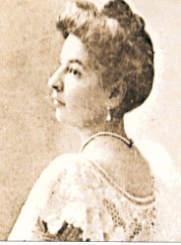 A. Cesarca 18tel: 031 613 357; 615-415fax: 031 613 749e-mail: os-dore.pejacevic@os.t-com.hrm.br. 3120457OIB: 18630179468Klasa: 400-01/21-01/03Ur.broj: 2149/06-01-21-01Našice, 12.10.2021.Razdjel: 80 MINISTARSTVO ZNANOSTI, OBRAZOVANJA I ŠPORTA Glava: 15 OSNOVNOŠKOLSKO OBRAZOVANJEProračunski korisnik: OSNOVNA ŠKOLA DORE PEJAČEVIĆ NAŠICERKDP: 09193Razina: 31 Šifra djelatnosti: 8520OBRAZLOŽENJE FINANCIJSKOG PLANA ZA 2022. GODINU, PROJEKCIJA ZA 2023.  i  2024. GODINUDjelokrug rada školeOsnovna škola Dore Pejačević Našice obavlja djelatnost osnovnog odgoja i obrazovanja učenika, a registrirana je i za osnovno obrazovanje odraslih koje za 2022. godinu nije planirano, jer nema zainteresiranih.Osnovna škola se sastoji od matične škole, sa sjedištem u Našicama na adresi Augusta Cesarca 18 i jedne područne škole u Vukojevcima, u ulici Kralja Tomislava 111. Školu polazi 565 učenika u 31 razrednom odjelu, od čega je 4 odjela i 41 učenik u područnoj školi Vukojevci. Sažetak djelokruga rada Djelatnost osnovnog odgoja i obrazovanja obavlja se kao javna služba i na temelju javnih ovlasti obavlja sljedeće poslove:upisi u osnovnu školu s vođenjem odgovarajuće evidencije i dokumentacijeorganizacija i izvođenje drugih oblika odgojno-obrazovnog rada s učenicima te vođenje odgovarajuće evidencijepoduzimanje pedagoških mjera i vođenje evidencije o njimaorganizacija popravnih i razrednih ispita i vođenje evidencije o njimaizdavanje javnih isprava i potvrdaupisivanje podataka u e-maticu – zajednički elektronički upisnik ustanovaObrazloženje programa rada škole Aktivnost: Osnovni odgoj i obrazovanje – redovna djelatnostTemeljem propisanog Nastavnog plana i programa i Školskog kurikuluma u školi se izvodi redovna nastava, izborna nastava, dopunska i dodatna nastava, izvannastavne aktivnosti, organizirana je učenička zadruga, školsko sportsko društvo, školski pjevački zbor. U svim razredima organiziramo jednodnevne, a u sedmim razredima višednevne ekskurzije, a za učenike 4. razreda višednevnu Školu u prirodi. Isto tako, prema planu i programu te kurikulumu, organiziraju se posjeti kinima i kazalištima tijekom školske godine. Takve aktivnosti nadalje će biti organizirane ovisno o epidemiološkoj situaciji. Kroz školski kurikulum realiziraju se brojni projekti na školskoj razini, te projekti u kojima je škola partner. Izborna nastava:Školu pohađa 36 učenika s teškoćama u razvoju, 24 učenik  radi po prilagođenom programu, a 12 učenika ima model individualizacije.Epidemiološke mjere sprječavanja COVID -19 Temeljem Upute  za  sprječavanje  i  suzbijanje  epidemije  COVID-19  vezano  uz  rad  predškolskih  ustanova,  osnovnih i srednjih škola u školskoj godini 2021./2022. koje je donijelo  Ministarstvo znanosti i obrazovanja i Hrvatski zavod za javno zdravstvo od 25. kolovoza  2021., te u suradnji s Timom za kvalitetu, povjerenikom zaštite na radu i ovlaštenikom zaštite na radu,  ravnateljica OŠ Dore Pejačević Našice donosi slijedeće dokumente: Plan održavanja higijene i propisane dezinfekcijeEpidemiološke mjere za djelatnike tijekom nastavne godine 2021./2022. Dok traje proglašena epidemija covid-19 virusaPreporuke za ulaz u odgojno-obrazovnu ustanovu za  nedjelatno osoblje i roditelje u uvjetima povezanima s COVID-19Protokol postupanja učenika kod dolaska, ulazaka i izlazaka za učenike, kretanje hodnicima i uporabe sanitarnih prostora najbližih učioniciSmjernice za rad školske knjižnice u uvjetima bolesti COVID-19Prema Preporukama HZJZ i mjerama sprječavanja epidemije COVID-19, nastava je organizirana prema Modelu A. Učenici u zajedničkim prostorijama i u autobusu nose maske. Redovito se čisti i dezinficira prostor i učionice, osobito u  međusmjeni gdje isti prostor koriste dva razredna odjela. Svaki razredni odjel je smješten u jednoj učionici, a učitelji mijenjaju učionice, tj. razredne odjele prema rasporedu. Svaki učenik sjedi sam u klupi kako bi se poštivao razmak od 1,5 m. Zakonski okviri na kojima se zasniva program rada školeZakon o odgoju i obrazovanju u osnovnoj i srednjoj školi, NN 87/08, 86/09, 92/10, 105/10, 90/11, 5/12, 16/12, 86/12, 126/12, 94/13, 152/14, 07/17, 68/18, 98/19, 64/20)Zakon o ustanovama (NN 76/93, 29/97, 47/99, 35/08, 127/19)Zakon o proračunu (NN 87/08, 136/12, 15/15), Pravilnik o proračunskim klasifikacijama (NN br. 26/10., 120/13., 01/20.)Pravilnik o proračunskom računovodstvu i računskom planu (NN br.124/14., 115/15., 87/16., 3/18., 126/19 i 108/20.)Upute za izradu Proračuna Osječko-baranjske županije za razdoblje 2021.-2023., od 9. listopada 2020. godine, zajedno s prilozima te dopis Upravnog odjela za obrazovanje od 14. listopada 2020. godine.Godišnji plan i program rada Osnovne škole Dore Pejačević Našice za školsku godinu 2021./2022.Školski kurikulum Osnovne škole Dore Pejačević Našice za školsku godinu 2021./2022.Usklađenost ciljeva, strategije programa s dokumentima dugoročnog razvojaCiljevi i načela odgoja i obrazovanja dani su u Zakonu o odgoju i obrazovanju u osnovnoj i srednjoj školi  i Državnom pedagoškom standardu i Općem nastavnom planu i programu za osnovne škole. Na tome se zasnivaju Godišnji plan i program škole i Školski kurikulum koji se donose za školsku godinu.Ishodište i pokazatelji na kojima se zasnivaju izračuni i ocjene potrebnih sredstava za provođenje programa.Ishodište i pokazatelji na kojima se zasnivaju izračuni i ocjene potrebnih sredstava za provođenje programa su kriteriji osnivača za materijalne rashode, te državnog proračuna za rashode zaposlenih.Prihodi iz proračuna OBŽ-e i Grada NašiceMaterijalni i financijski rashodi osnovnih škola za 2022.g. financiraju se prema Odluci o kriterijima, mjerilima i načinu financiranja decentraliziranih funkcija osnovnog školstva na području Osječko-baranjske županije. Namjenske rashode planirali smo na osnovu potrošnje u tekućoj godini – energenti, pedagoška dokumentacija, tekuće i investicijsko održavanje, komunalne naknade te zdravstveni pregledi djelatnika. Kod općih rashoda planiramo sredstva za komunalne usluge, sredstva za čišćenje i održavanje te materijal za higijenske potrebe, zatim stručno usavršavanje zaposlenih i uredski materijal. Nakon toga planiramo ostale troškove prema prioritetima Škole.OBŽ-a (85%) i Grad Našice (15%) svojim sredstvima sudjeluju u sufinanciranju rashoda školske kuhinje za sve učenike, putem projekata Školski obrok za sve. Isto tako OBŽ sufinancira i jednom tjedno voćni obrok te povrće za sve učenike te mlijeko, odnosno jogurt, prema projektu Školska shema.	Vlastiti i ostali  prihodi	Vlastiti prihodi su oni koje ostvarujemo od iznajmljivanja sportske dvorane i školskog prostora, prikupljanjem starog papira te prodajom učeničkih proizvoda u okviru rada Učeničke zadruge „Mladost“. Ova sredstva koriste se za provedbu dodatnih aktivnosti škole prema planu i programu rada, za ulaganje u potrebnu nefinancijsku imovinu te neophodna učila i sredstva za rad. Isto tako koriste se i za tekuće i investicijsko održavanje i obnovu zgrade matične škole i sportske dvorane.7.   Pokazatelji uspješnosti provođenja programaSvi planirani sadržaji po predmetima, razredima i skupinama u cijelosti se ostvaruju, a broj ostvarenih nastavnih sati veći je od planiranog. Prosječna ocjena općeg uspjeha je vrlo visoka i iznosi 4.5.  Ravnateljica:Jasminka FalamićNastavni predmetBroj skupinaVjeronauk31Njemački jezik 9Informatika13AktivnostBroj skupinaDopunska nastava33Dodatna nastava30Izvannastavne aktivnosti-RN14Izvannastavne aktivnosti-PN17